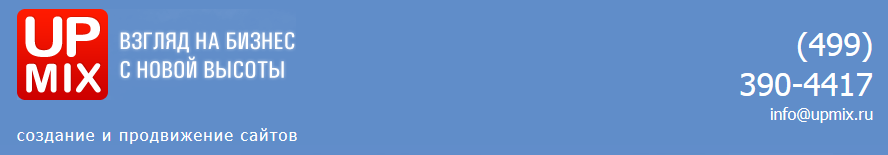 Бриф для подготовки рекламной кампании в системах Яндекс.Директ и Google Adwords.ИНФОРМАЦИЯ О КОМПАНИИИНФОРМАЦИЯ О КОМПАНИИИНФОРМАЦИЯ О КОМПАНИИИНФОРМАЦИЯ О КОМПАНИИ1Название компании:2Сайт компании:3Контактное лицо:4Телефоны:5E-mail: ПОДРОБНАЯ ИНФОРМАЦИЯ О КОМПАНИИ И УСЛУГАХПОДРОБНАЯ ИНФОРМАЦИЯ О КОМПАНИИ И УСЛУГАХПОДРОБНАЯ ИНФОРМАЦИЯ О КОМПАНИИ И УСЛУГАХПОДРОБНАЯ ИНФОРМАЦИЯ О КОМПАНИИ И УСЛУГАХ1Вид деятельности компании (продажи/услуги)Вид деятельности компании (продажи/услуги)2Описание товаров/услугОписание товаров/услуг3УТП компании, ваши конкурентные преимущества (акции, подарки, распродажи, дополнительная гарантия, быстрая или бесплатная доставка и т.д.)УТП компании, ваши конкурентные преимущества (акции, подарки, распродажи, дополнительная гарантия, быстрая или бесплатная доставка и т.д.)4Опишите свою целевую аудиторию 
(пол, возраст, доход, образование, интересы)Опишите свою целевую аудиторию 
(пол, возраст, доход, образование, интересы)6Компании-конкуренты и ссылки на их сайтыКомпании-конкуренты и ссылки на их сайтыСРОКИ ПРОВЕДЕНИЯ И БЮДЖЕТ РКСРОКИ ПРОВЕДЕНИЯ И БЮДЖЕТ РКСРОКИ ПРОВЕДЕНИЯ И БЮДЖЕТ РК1Дата начала кампании2Длительность рекламной кампании(месяц/квартал/полгода/год)